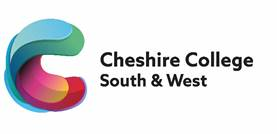 Bids, Projects and Contracts Manager Job Description  Responsibility for                              :   Management, implementation and monitoring of successful        Projects; Manage the end-to-end tendering process including the   identification of funding opportunities;  Preparing new bid proposals; and Contract Management and monitoring of subcontracted   provision.Main Purpose of Job:To support the College in achieving its strategic aims and objectives through the application, implementation, monitoring, and evaluation of successful bids, projects, and subcontracts.To ensure that the provision:Meets the needs of learners, employers and other stakeholdersIs of the highest possible quality in terms of learner outcomes and learner/employersatisfactionIs effective, efficient and provide excellent value for moneyReflects the vision, mission, aims and values of the collegeIs innovative, developmental and sector leadingPromotes a culture of excellence and equalityIs judged as outstanding at next Ofsted/QAA InspectionsAchieves optimum outcomes from internal and external AuditKey Duties and Responsibilities:Reflect the vision, mission, aims and values of the college.Principal dutiesTo be responsible for setting high professional and vocational standards To be responsible for ensuring quality improvement and implementing quality assurance proceduresTo manage, direct and deploy staff in line with College policies and proceduresTo be responsible for staff being appraised and receiving continuous professional development in line with College policies and proceduresTo be responsible for ensuring the College’s Equality of Opportunity and Health and Safety polices are fully implementedTo be responsible for the deployment and monitoring of delegated budgets in line with College financial regulations, policies and proceduresContribute to the development and enhancement of College provisionOther reasonable duties within the jobholder’s capabilities.Specific Responsibilities includeTo support and co-ordinate the work of the Work Based Learning department in the completion of bids on behalf of the College.To lead and co-ordinate the bidding process for tenders and initiatives in partnership with others (internally and externally) where appropriate.To support the development and delivery of new innovative programmes.To be a supporting link for the College regarding regional and sub-regional initiatives and provide feedback on key issues.To implement a robust monitoring framework to ensure all projects are monitored and managed centrally.To regularly review colleagues’ growth and development strategies with key stakeholders to identify possible sources of funding.To ensure accurate audit trails and accounting procedures are followed for all initiatives and projects.To regularly report to the College Management team on bidding and tendering opportunities, outcomes of bids made, project progression and financial and other targets.To obtain feedback on overall and technical quality of College submissions (where available) and use this information to inform training and staff development for future submissions.To support the work of the College in accessing a variety of funding streams.To produce accurate and timely enrolment reports for management.Prepare accurate and timely funding claims and reports to funding organisations in line with schedules.To liaise with the finance team to ensure that accurate financial reports are maintained.To undertake other duties supporting the role as required including chairing meetings with partners and attendance at operational meetings.To support the work of the finance, funding, and information team. To liaise with all departments across the College to provide and receive required information.To support the wider contract team to identify subcontracting arrangements and prepare clear rationale for senior management consideration.To complete the subcontracting due diligence and provide results with recommendations to the contract management team.Liaise with external solicitors and internal departments to prepare contracts in a timely manner.Support the overall management of subcontractors, working with the contract team, finance and quality team against financial performance of contract and quality performance of provision.GenericSupport and promote a culture of innovation, excellence and equality.Comply with College policies, procedures and agreements.Contribute to the risk management of the College.Support and follow the College’s strategies on equality, diversity and safeguarding.Undertake appropriate staff development activities that support personal development and the changing needs of the College and its environment.Be aware of, and responsive to, the changing nature of the College and adopt a flexible and proactive approach to work.Undertake such other duties as may reasonably be required commensurate with this grade, at the initial agreed place of work or at other locations in the College catchment area.This Job Description is current as the date shown.  In consultation with the post-holder, it is liable to variation to reflect changes in the job.Bids, Projects and Contracts ManagerPerson SpecificationUpdated: February 2024Area:Business Development and Apprenticeships SkillsSalary:£36,707 - £41,309 (per annum)Hours of Work (Full-time/Part-time):Full-timeLine Manager:Assistant Principal – Apprenticeships and Employer EngagementAssessment MethodAssessment MethodAssessment MethodAssessment MethodAssessment MethodAssessment MethodAssessment Method*Test = Skills Test/Knowledge Test/Micro Teach/Presentation  Application FormApplication Form*TestInterview and PresentationPsychometric TestingQualification CertificatesReferencesEducation and QualificationsEducation and QualificationsEducation and QualificationsEducation and QualificationsEducation and QualificationsEducation and QualificationsEducation and QualificationsEducation and QualificationsEssentialEssentialPossess a degree or equivalent qualification (or be willing to work towards) Possess a degree or equivalent qualification (or be willing to work towards) GCSE Grade C (4/5) in English and Maths GCSE Grade C (4/5) in English and Maths Project management qualificationProject management qualificationEvidence of on-going professional developmentEvidence of on-going professional developmentSkills and ExperienceSkills and ExperienceSkills and ExperienceSkills and ExperienceSkills and ExperienceSkills and ExperienceSkills and ExperienceSkills and ExperienceEssentialEssentialExperience of and commitment to vocational education and trainingExperience of and commitment to vocational education and trainingAbility to think, plan and manage in a strategic contextAbility to think, plan and manage in a strategic contextExperience of bidding, tendering and managing externally funded projectsExperience of bidding, tendering and managing externally funded projectsExperience of contract management and monitoringExperience of contract management and monitoringAbility to analyse and interpret complex information and make decisions on the appraisal of factsAbility to analyse and interpret complex information and make decisions on the appraisal of factsLeadership experience and skills including chairing meetingsLeadership experience and skills including chairing meetingsUnderstanding of the role of external agencies in fundingUnderstanding of the role of external agencies in fundingExperience and expertise in meeting audit requirementsExperience and expertise in meeting audit requirementsPossess excellent communication skills (written and oral) Possess excellent communication skills (written and oral) Resilience with the Ability to meet tight deadlines and work under pressureResilience with the Ability to meet tight deadlines and work under pressureA commitment to Equal OpportunitiesA commitment to Equal OpportunitiesUnderstanding of the national and local priorities of the learning and skills sector and experience of working with key stakeholdersUnderstanding of the national and local priorities of the learning and skills sector and experience of working with key stakeholdersAssessment MethodAssessment MethodAssessment MethodAssessment MethodAssessment MethodAssessment MethodAssessment MethodAssessment MethodAssessment MethodAssessment MethodAssessment MethodAssessment Method*Test = Skills Test/Knowledge Test/Micro Teach/Presentation  Application FormApplication Form*Test*Test*TestInterview and PresentationInterview and PresentationPsychometric TestingPsychometric TestingQualification CertificatesQualification CertificatesReferencesSkills and Experience continuedSkills and Experience continuedSkills and Experience continuedSkills and Experience continuedSkills and Experience continuedSkills and Experience continuedSkills and Experience continuedSkills and Experience continuedSkills and Experience continuedSkills and Experience continuedSkills and Experience continuedSkills and Experience continuedSkills and Experience continuedEssentialIT literacyTo commit to safeguarding and promoting the welfare of children, young people and vulnerable adults.DesirableUnderstanding and/or experience of working with ESFA funding streams such as: 16-19 Study Programme, AEB, Apprenticeships etcPersonal AttributesPersonal AttributesPersonal AttributesPersonal AttributesPersonal AttributesPersonal AttributesPersonal AttributesPersonal AttributesPersonal AttributesPersonal AttributesPersonal AttributesPersonal AttributesPersonal AttributesEssentialExcellent communication skillsExcellent team player with a can-do attitudeCommitment to on-going professional developmentAbility to work Flexibility Ability to adapt to and manage changeGood sense of humourSpecial Factors Essential Full, current driving licence üCar owner, with a willingness to use on College business as required (mileage allowance payable)üEnhanced DBS check ü